Figure 1: Parts of a Compound Light Microscope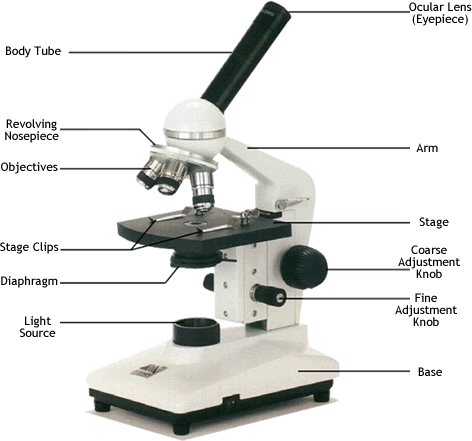 